Aberystwyth University - Risk Appetite Matrix – To be approved at a Meeting of the Aberystwyth University Council November 2020	This matrix should be used as guidance for assessing risk appetite in conjunction with the Risk Appetite Statement (available at http://www.aber.ac.uk/en/pgbi/general-info/risk-management/  ).   Any high level strategic risks should be referred to CouncilAppendix 3 – Risk AppetiteThe Risk Appetite CycleThe risk appetite cycle should be a dynamic process, as depicted by the diagram below, with appetite and limits responding to the business environment and/or changes to risk capacity as required. Achieving this dynamism is greatly assisted by the use of a common organisational language with respect to the components of the organisation’s risk appetite framework.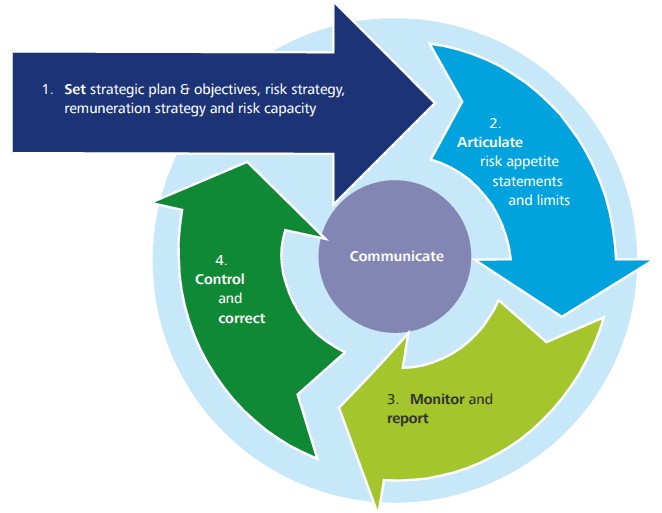 Defining Risk AppetiteThe following radar graph is an effective way for organisations to begin a discussion on risk appetite. Each stakeholder is requested to assess their perceived current risk appetite of the organisation, and also their perceived ideal risk appetite, for a range of risk themes. This can then be consolidated to show whether stakeholders believe too much or too little risk is taken.1 = Risk averse 5 = Risk hungry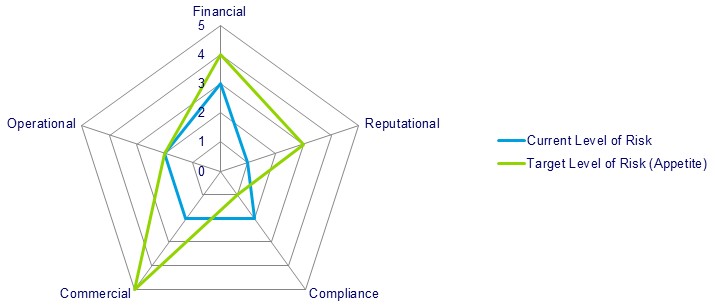 The following framework from the public sector describes the attitudes and behaviours the risk appetite should give rise to f or each risk category. This framework may be useful when assessing the adequacy of the responses to risk and in communicating the Councils risk appetite to the whole organisation.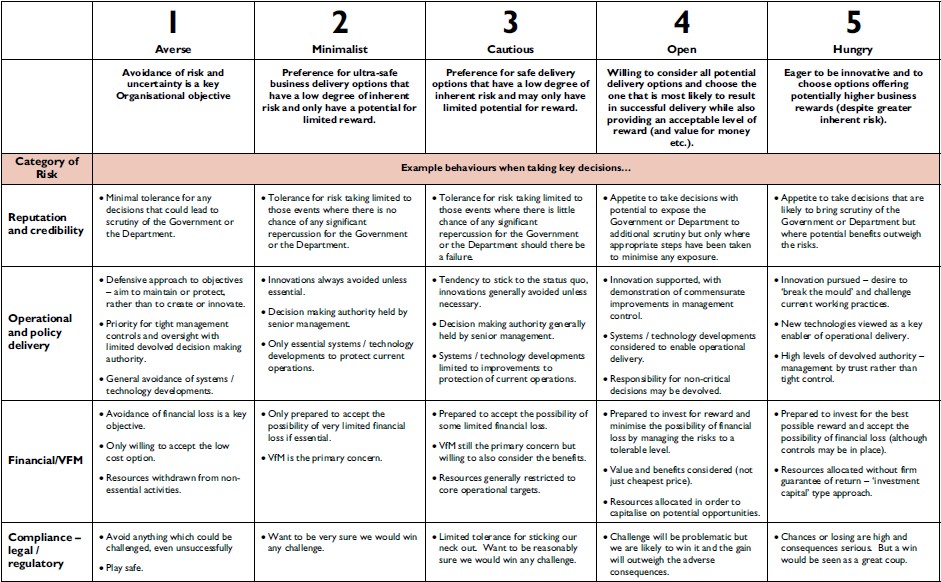 The following diagram illustrates how defining risk appetite can add sophistication to the consideration of risk levels: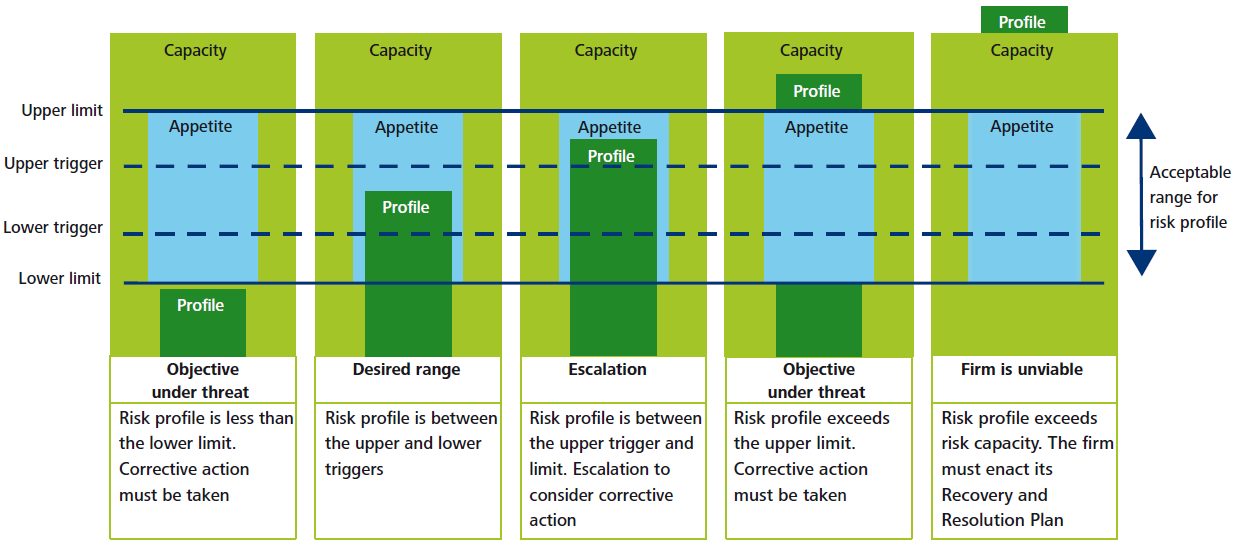 Risk AppetiteExample Risk Areas(May be subject to change)Potential Impact(Not all will apply in each case)Potential RewardHigh Risk Appetite: The University is prepared accept risks in order to further its strategic objectives or because the potential rewards are considered to be significant.Innovation / EnterpriseAchievement of Strategic ObjectivesInternational Delivery and RecruitmentChange of delivery methods including hi-tech DLRecruitment of FTUG Home/EU students   Reputational:  Possibility of some damage if undertakings do not deliver. Legal: Risk of legal issue arising from undertakingsStudents:  Limited negative impact on student experience (e.g. building work);  some disruption as systems are changed.  Staff:  Some disruption to day-to-day activities. No more than 5 days of senior staff timeFinancial:  Additional income of more than 5% of turnoverReputational: Boost to University’s reputation on a national or international scale.   Potential rise up the League Tables.  Legal: N/AStudents:  Significant improvement to student experience, and/or 10-20% increase in student numbers / 40% increase in applications.Staff: Significant improvement to staff satisfaction and potential for staff development; recruitment and retention.Medium Risk Appetite:The University is prepared to accept some risks in order to improve upon student experience or deliver strategic targets.Estate DevelopmentInvestment in FacilitiesPartnershipsResearchFinancial:  Investment / potential loss of £500kReputational:  As aboveLegal: As above  Students:  Possibility of short-term, negative impact on student experience (e.g. building work etc.)Staff: Over 5 days of senior staff timeFinancial:  Additional income of 2% of turnoverReputational: Improvement to reputation on a national or local level.Legal: Improvement to compliance.Students:  Improvements to student experience in the medium / long term. 5-10% increase in student numbers / 25 % increase in applications.Staff:  Improvement to staff satisfaction in the medium / long term.Medium / Low Risk Appetite:The University is generally risk adverse but will accept some small risks as a necessary part of day-to-day operations.Service deliveryIT InnovationTeaching QualityFinancial:  Investment of up to 2% of turnover,  including staff time Reputational: As above.Legal:  As aboveStudents:  As above.Staff: Significant (more than 45 days of senior staff) time required for dedicated projectsFinancial:  Limited possibility of financial gain / gaining new businessReputational:  Limited positive impact on reputation.Legal: NoneStudents: Limited immediate improvement to student satisfaction, possibly only in one area of the NSS..  Increase student numbers in some areas.Staff:  Limited positive outcomes for small numbers of staff.Low Risk Appetite:The University will seek to avoid taking any risks in these areas and, where risks are unavoidable, will seek to mitigate as much as possible. Regulatory ComplianceHealth & SafetyEnvironmental ComplianceFinancial:  Investment of more than 2% of turnover, either in terms of cash or staff time/effortReputational: Damage to reputation on a national  levelLegal:  Severe breach of compliance resulting in legal action and possible heavy sanctions.Staff:  Physical danger to staff and severe negative impact on staff satisfaction.  No possible reward would compensate for taking these levels of risk.The University will proactively mitigate to the fullest extent possible any risks with these potential impactsThe University will proactively mitigate to the fullest extent possible any risks with these potential impactsPhysical danger / loss of life.Severe negative impact on student experienceFinancial loss of more than 10% of turnoverSevere damage to reputation on a national and international level.Physical danger / loss of life.Severe negative impact on student experienceFinancial loss of more than 10% of turnoverSevere damage to reputation on a national and international level.